Баранов Сергей Юрьевич 1982г.р. Живёт в селе Богашево. Образование средне - техническое. Занимается изготовлением деревянных клеток с 2017г.Тел.89528052868Птичьих домов мастер. Так называют Сергея Юрьевича Баранова - мастера по изготовлению необычных клеток для птиц и домашних животных. Изделия предназначены для попугаев, канареек, а так же клетки-загоны для мелких животных: кроликов, хомячков и т.д. В своей работе мастер применяет только экологически-чистые материалы, не используя клей и гвозди. Каждое изделие сконструировано по собственному замыслу. Сергея Юрьевича работает строителем. Вечерами занимается творчеством для души. Замысел создания деревянных клеток пришел Сергею сам собой - «просто хотелось заняться тем, чем никто и никогда не занимался». Каждое изделие доводит до совершенства и планирует выпуск клеток-элит класса. С удовольствием берется за сложные и интересные работы. Горит идеей осуществления необычных, фантазийных проектов. 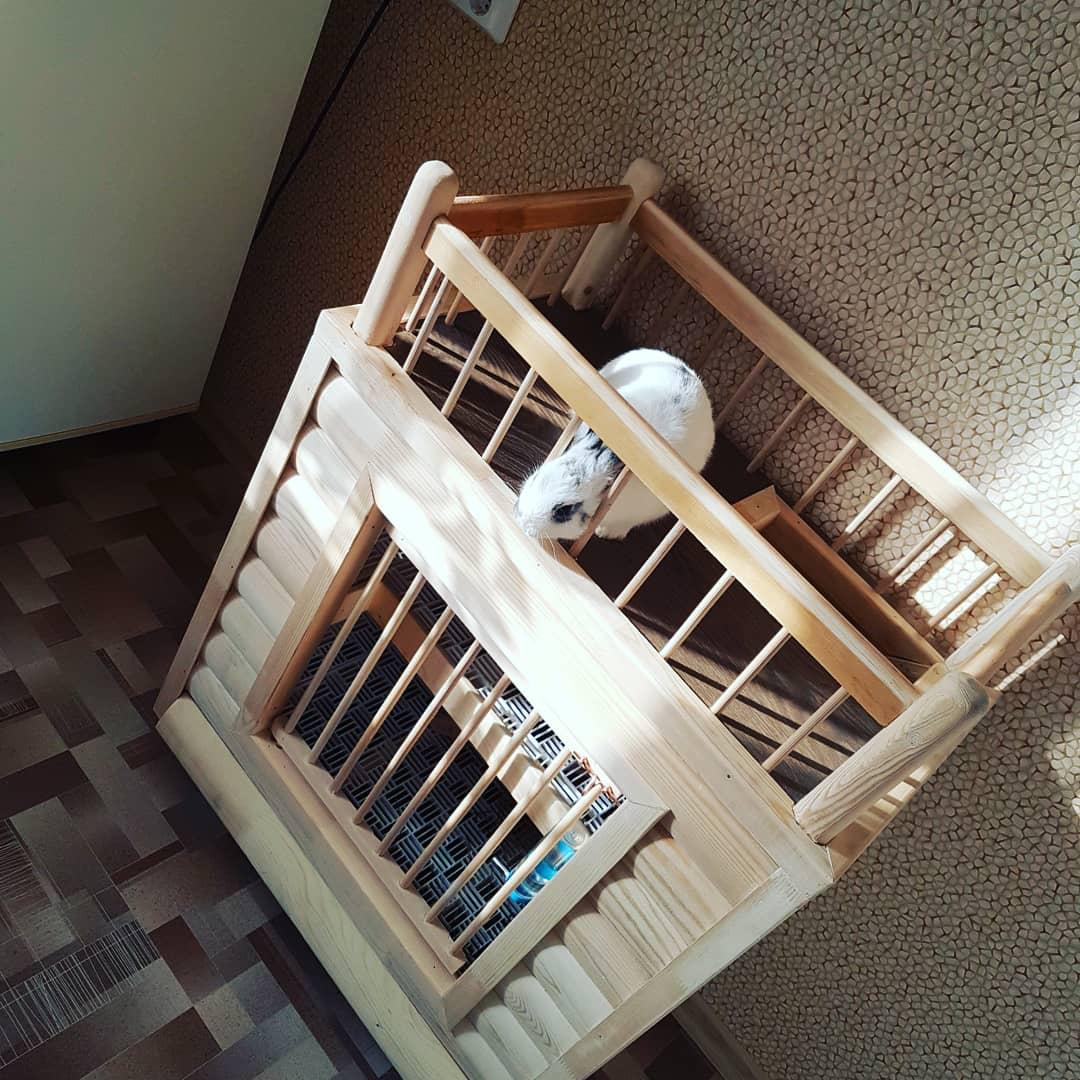 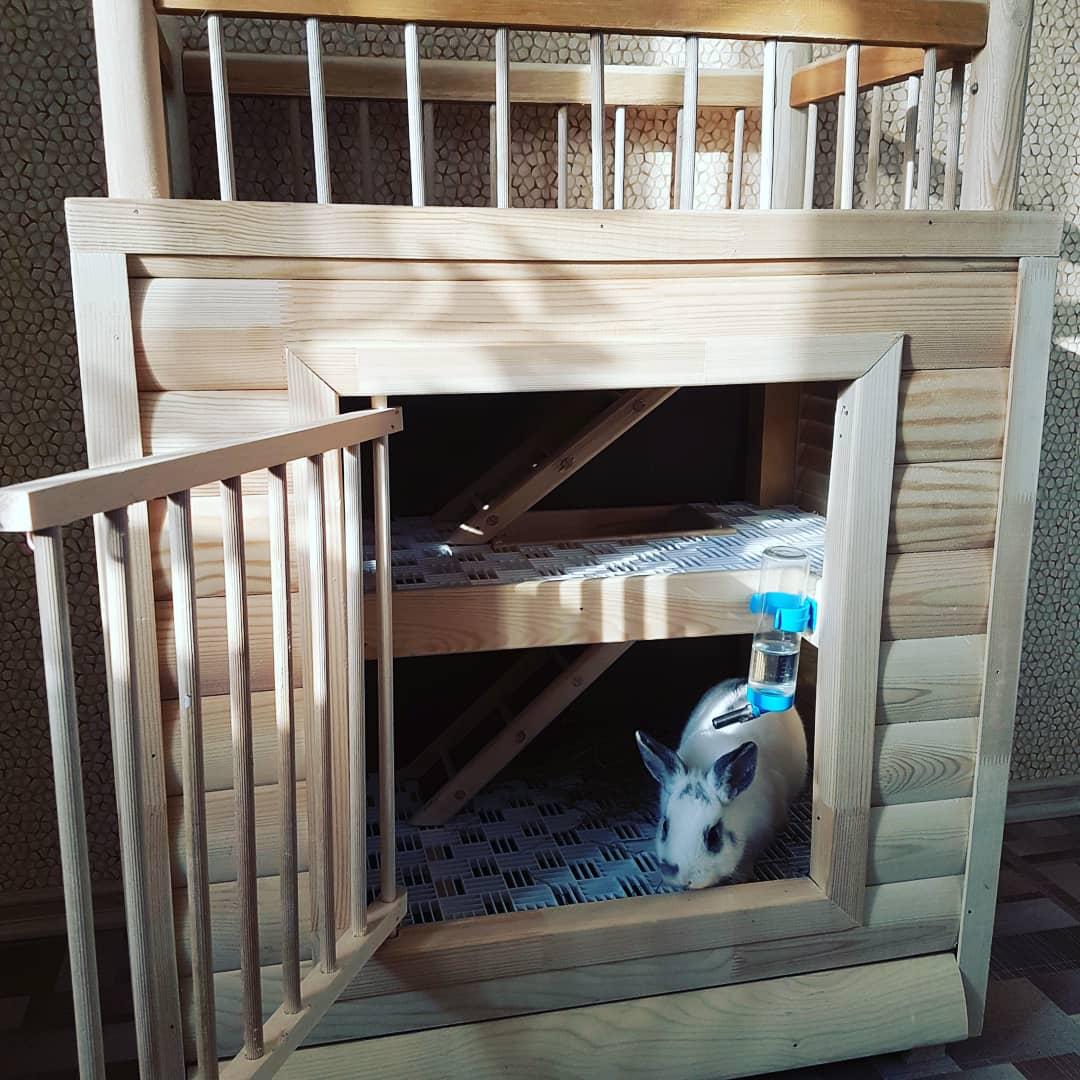 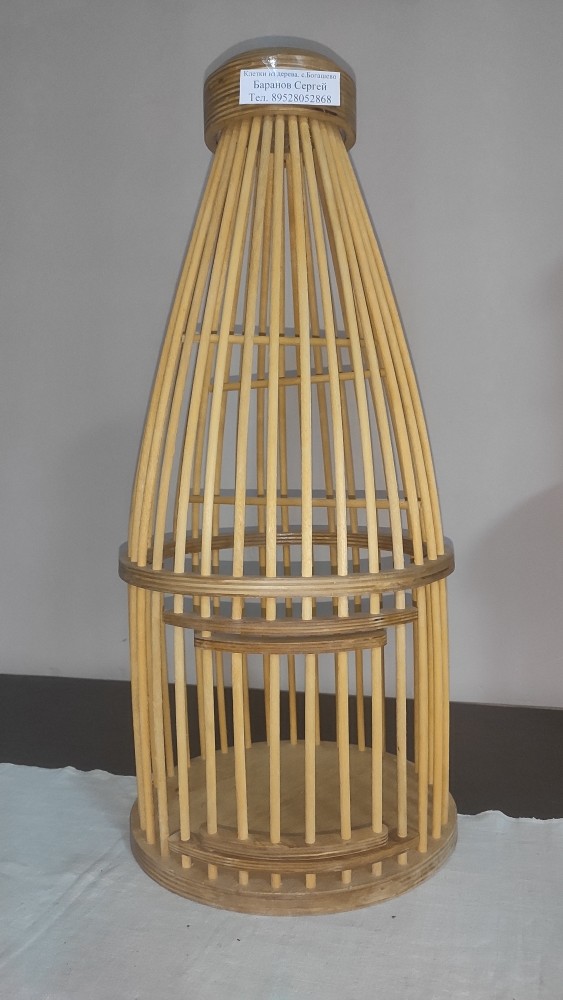 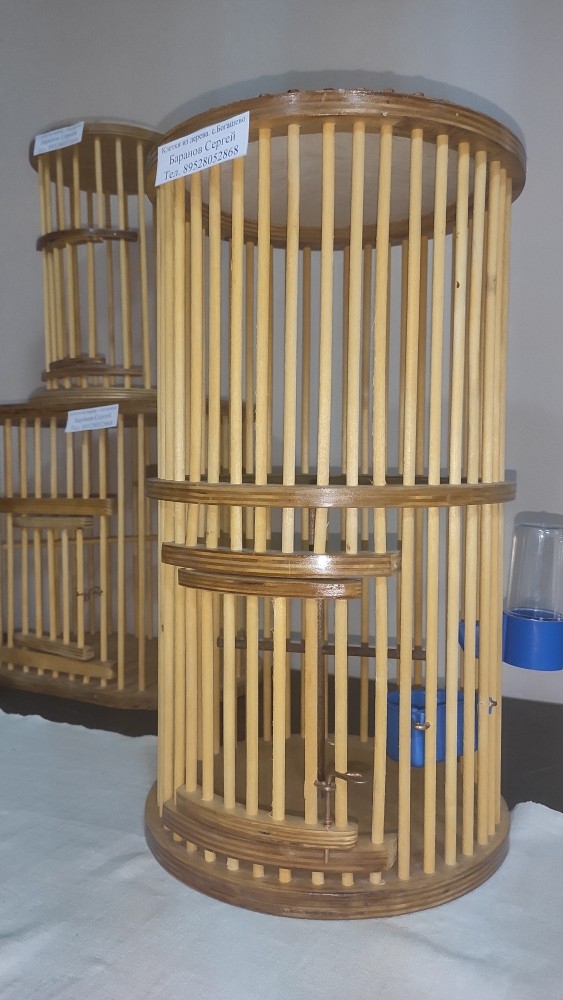 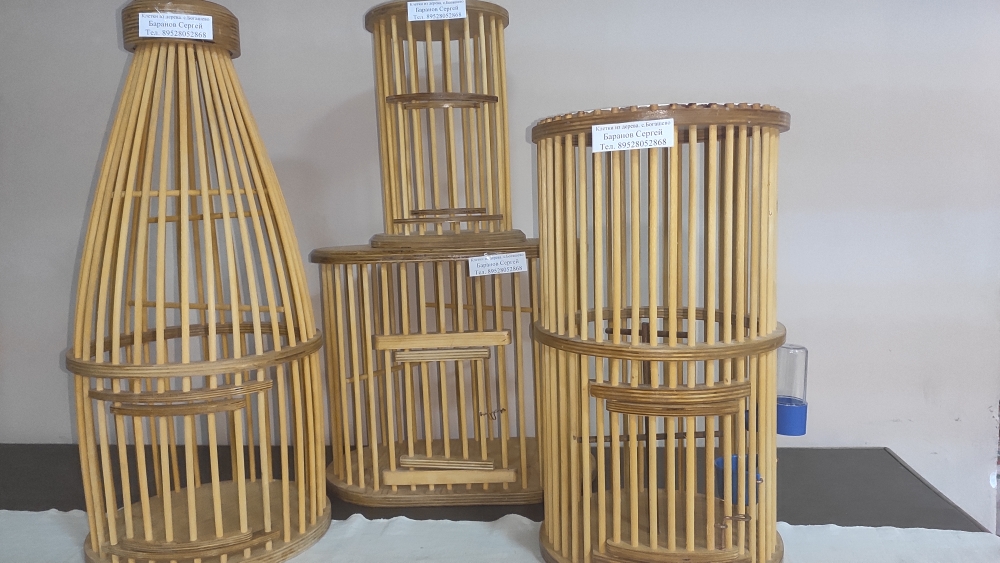 